Prodej vánočních stromkůSpolečnost MP LESY, spol. s r.o. zahajuje                             dne 11. 12. 2017 prodej vánočních stromků.V prodeji:Smrk 				      180 Kč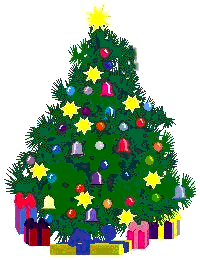 	Prodej:			       Benešov Prodejní doba:      8:00 – 15:00  